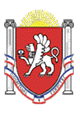 АДМИНИСТРАЦИЯ ВОЙКОВСКОГО СЕЛЬСКОГО ПОСЕЛЕНИЯЛЕНИНСКОГО РАЙОНА РЕСПУБЛИКИ КРЫМПОСТАНОВЛЕНИЕ № 209с. Войково                                                                                       04   мая  2017 г. ОБ УТВЕРЖДЕНИИ ПОЛОЖЕНИЯ О ПОРЯДКЕ ОРГАНИЗАЦИИИ ДЕЯТЕЛЬНОСТИ АДМИНИСТРАЦИИ ВОЙКОВСКОЕ СЕЛЬСКОЕ ПОСЕЛЕНИЕ ЛЕНИНСКОГО РАЙОНА РЕСПУБЛИКИ КРЫМ ПО ПРАВОВОМУ ПРОСВЕЩЕНИЮ И ВЗАИМОДЕЙСТВИЮ С ОБЩЕСТВЕННОСТЬЮВ соответствии с Основами государственной политики Российской Федерации в сфере развития правовой грамотности и правосознания граждан, утвержденными Президентом Российской Федерации 28.04.2011, Федеральным законом от 06.10.2003 № 131-ФЗ «Об общих принципах организации местного самоуправления в Российской Федерации», Законом Республики Крым от 21.08.2014 № 54-ЗРК «Об основах местного самоуправления в Республике Крым», руководствуясь Уставом муниципального образования Войковское сельское поселение, в целях формирования высокого уровня правовой культуры населения, традиции безусловного уважения к закону, правопорядку и суду, добропорядочности и добросовестности как преобладающей модели социального поведения, а также преодоления правового нигилизма в обществе, администрация Войковского сельского поселения постановляет:1. Утвердить Положение о порядке организации деятельности администрации Войковского сельского поселения по правовому просвещению и взаимодействию с общественностью (Приложение 1).2. Определить, что инспектор военно-учетного стола Войковского сельского поселения Жердева Т. Н. специалисты по социальной работе Соколенко Л. А. и Доценко Н. В. ответственные по администрации Войковского сельского поселения по правовому просвещению и взаимодействию с общественностью. 3. Жердева Т. Н., Соколенко Л. А. и Доценко Н. В. предоставлять обобщенную информацию о проделанной работе в сфере правового просвещения и взаимодействия с общественностью ежегодно до 1 июля и 1 января текущего года. 5. Настоящее постановление подлежит опубликованию (обнародованию) на официальном сайте муниципального образования Войковского сельского поселения, а также на информационном стенде в здании администрации Войковского сельского поселения.6. Настоящее постановление вступает в силу со дня его официального опубликования (обнародования).7. Контроль за исполнением настоящего постановления  оставляю за собойИ. о. главы администрацииВойковского сельского поселения                                   О. А. ШевченкоПриложение 1к постановлениюадминистрации Войковского сельского поселенияот 04.05.2017 г. №209ПОЛОЖЕНИЕ О ПОРЯДКЕ ОРГАНИЗАЦИИИ ДЕЯТЕЛЬНОСТИ АДМИНИСТРАЦИИВОЙКОВСКОГО СЕЛЬСКОГО ПОСЕЕЛЕНИЯ ПО ПРАВОВОМУ ПРОСВЕЩЕНИЮ И ВЗАИМОДЕЙСТВИЮ С ОБЩЕСТВЕННОСТЬЮ1.Общие положения1.1. Настоящее Положение разработано в соответствии с Основами государственной политики Российской Федерации в сфере развития правовой грамотности и правосознания граждан, утвержденными Президентом Российской Федерации 28 апреля 2011 года и определяет порядок организации деятельности администрации Войковского сельского поселения по правовому просвещению и взаимодействию с общественностью.1.2. Инспектор военно-учетного стола Войковского сельского поселения Жердева Т. Н. специалисты по социальной работе Соколенко Л. А. и Доценко Н. В. пределах своей компетенции участвуют в осуществлении мероприятий, проводимых при реализации государственной политики Российской Федерации в сфере развития правовой грамотности и правосознания граждан путем реализации мер, предусмотренных Основами государственной политики Российской Федерации в сфере развития правовой грамотности и правосознания граждан, утвержденными Президентом Российской Федерации 28 апреля 2011 года.1.3. Деятельность по правовому просвещению населения и взаимодействию с общественностью обеспечивается в пределах своей компетенции, инспектором военно-учетного стола Войковского сельского поселения Жердева Т. Н. специалистами по социальной работе Соколенко Л. А. и Доценко Н. В. таким образом, чтобы она максимально отвечала поставленной Президентом Российской Федерации задаче преодоления правового нигилизма, повышения правовой культуры населения.1.4. Мероприятия по правовому просвещению и взаимодействию с общественностью, требующие финансирования за счет бюджета муниципального образования, могут быть предусмотрены муниципальными программами, утверждаемыми администрацией Войковского сельского поселения в установленном законом порядке.2. Цели и задачи правового просвещения Целями и задачами правового просвещения является:-повышение уровня правовой культуры граждан, включая уровень осведомленности и юридической грамотности;-содействие гражданам в реализации их прав, защите законных интересов, внедрение в общественное сознание идеи добросовестного исполнения обязанностей и соблюдения правовых норм;-защита права граждан, интересов общества и государства от противоправных посягательств;-укрепление уважения к закону, правопорядку, суду, органам государственной власти и органам местного самоуправления;-профилактика правонарушений и преступлений.3. Организация деятельности по правовому просвещению и взаимодействию с общественностью 3.1. Правовое просвещение сочетается с исполнением иных функций, возложенных на администрацию Войковского сельского поселения.3.2. Работа по правовому просвещению основывается на планировании с учетом изменений законодательства, муниципальных нормативных правовых актов, правоприменительной практики, анализа поступающих от граждан жалоб и обращений.3.3. Правовое просвещение не подменяет рассмотрение и разрешение жалоб и обращений граждан, а также осуществление бесплатной юридической помощи, проводимые в соответствии с требованиями федерального законодательства и законодательства Республики Крым.3.4. Деятельность по правовому просвещению администрацией Войковского сельского поселения организовывается во взаимодействии с территориальными подразделениями федеральных органов государственной власти, исполнительными органами государственной власти Республики Крым, профессиональными юридическими сообществами и общественными объединениями юристов, а также другими организациями. 4. Формы и методы правового просвещенияПравовое просвещение осуществляется с использованием доступных форм и методов, обеспечивающих наиболее эффективное распространение в обществе знаний о праве, а именно:-проведение лекций, бесед, выступлений в трудовых, учебных коллективах, на собраниях граждан;-публикация материалов с разъяснением законодательства и практики право-применения в средствах массовой информации;-размещение материалов на официальном сайте Войковского сельского поселения в информационно-коммуникационной сети Интернет;-участие в проведении тематических общественных, культурных, спортивных и иных мероприятий, направленных на повышение правовой культуры граждан;-разработка и распространение печатных информационно-справочных материалов, объектов социальной рекламы;- проведение иных мероприятий, не противоречащих требованиям законодательства.